COMUNICATO STAMPA15 E 22 SETTEMBRE 2019 - DOMENICHE PER VILLE, PALAZZI E CASTELLI13, 14, 15, 21 E 22 SETTEMBRE 2019 “HORTUS CONCLUSUS – IL  GIARDINO NEI TAPPETI ORIENTALI DELLA FONDAZIONE TASSARA”Bergamo, settembre 2019 – Nelle giornate di domenica 15 e domenica 22 settembre i proprietari di 13 dimore storiche private di Bergamo e dintorni apriranno le porte delle loro dimore ai visitatori e li condurranno alla scoperta di luoghi segreti e affascinanti, ricchi di storia e di opere d’arte. I visitatori potranno ripercorrere, insieme ai proprietari, non solo le bellezze storico-artistiche di interni e giardini, ma anche la memoria di alcuni importanti eventi e curiosità legati a questi ambienti difficilmente accessibili. L’apertura di settembre, prosieguo della seconda edizione della manifestazione iniziata in primavera, ha come obiettivo specifico la valorizzazione di tematiche legate alla natura e al paesaggio e si svolge nell’ambito della manifestazione “Landscape Festival 2019 - I Maestri del Paesaggio”. La maggior parte delle dimore ha infatti splendidi corti e giardini di tipologia assai varia.Le visite alle dimore si terranno alle ore 14,30, alle ore 16,00 e alle ore 17,30. Ingresso a pagamento.Tutto il programma su: dimorestorichebergamo.it    Negli stessi giorni, tre di queste dimore storiche bergamasche - Palazzo Agliardi, Palazzo Moroni e Palazzo Terzi, - ospiteranno l’esposizione ”Hortus conclusus – Il giardino nei tappeti orientali della Fondazione Tassara”, promossa dalla Fondazione Tassara e nata da un’idea di Giovanni Valagussa in collaborazione con la  Galleria Moshe Tabibnia di Milano.La Fondazione Tassara, che opera da dieci anni a sostegno della cultura e della formazione tra Valle Camonica e Provincia di Brescia, ha ricevuto nel 2014 in donazione dall’ingegner Romain Zaleski la più completa e importante collezione privata di tappeti esistente, formata da 1.325 tappeti dal XV al XIX secolo provenienti da tre continenti. Una limitata e raffinata selezione verrà esposta durante il Landscape Festival 2019 – I Maestri del Paesaggio. Un’occasione unica, data l’assoluta rarità con cui questo patrimonio artistico e culturale viene messo a disposizione del pubblico. L’esposizione si arricchirà di tre occasioni di approfondimento: il 13 settembre alle ore 21 a Palazzo Moroni, la giornalista Beba Marsano e Giovanni Valagussa converseranno sul tema “Il giardino del paradiso” (visita guidata a pagamento alle ore 19,30); il 14 settembre alle ore 18,30 a Villa del Tasso, il curatore Giovanni Valagussa terrà una conferenza su “Tappeti e dipinti: una lunga storia comune”, cui farà seguito un breve concerto (visita guidata a pagamento alle ore 17,00); infine il 21 settembre alle ore 18,30 a Palazzo Terzi si svolgerà una conversazione tra Giovanni Valagussa e il presidente di Arketipos Maurizio Vegini su “Geometria e fantasia: come nasce un tappeto” (visita guidata a pagamento alle ore 17,00), con proiezione del pitto-racconto “Un Turco a Venezia”, scritto e diretto da Wladimir Zaleski (musiche originali di Pierangelo Taboni). L’ingresso alle conferenze è libero.Tutto il programma su: hortusconclusus.fondazionetassara.itUfficio stampa:Welcome SrlComunicazione e Relazioni PubblicheGiorgio Cortella - 335 7904683giorgio.cortella@welcomeadv.itFederica Cogliati - 335 1734608federica.cogliati@welcomepr.it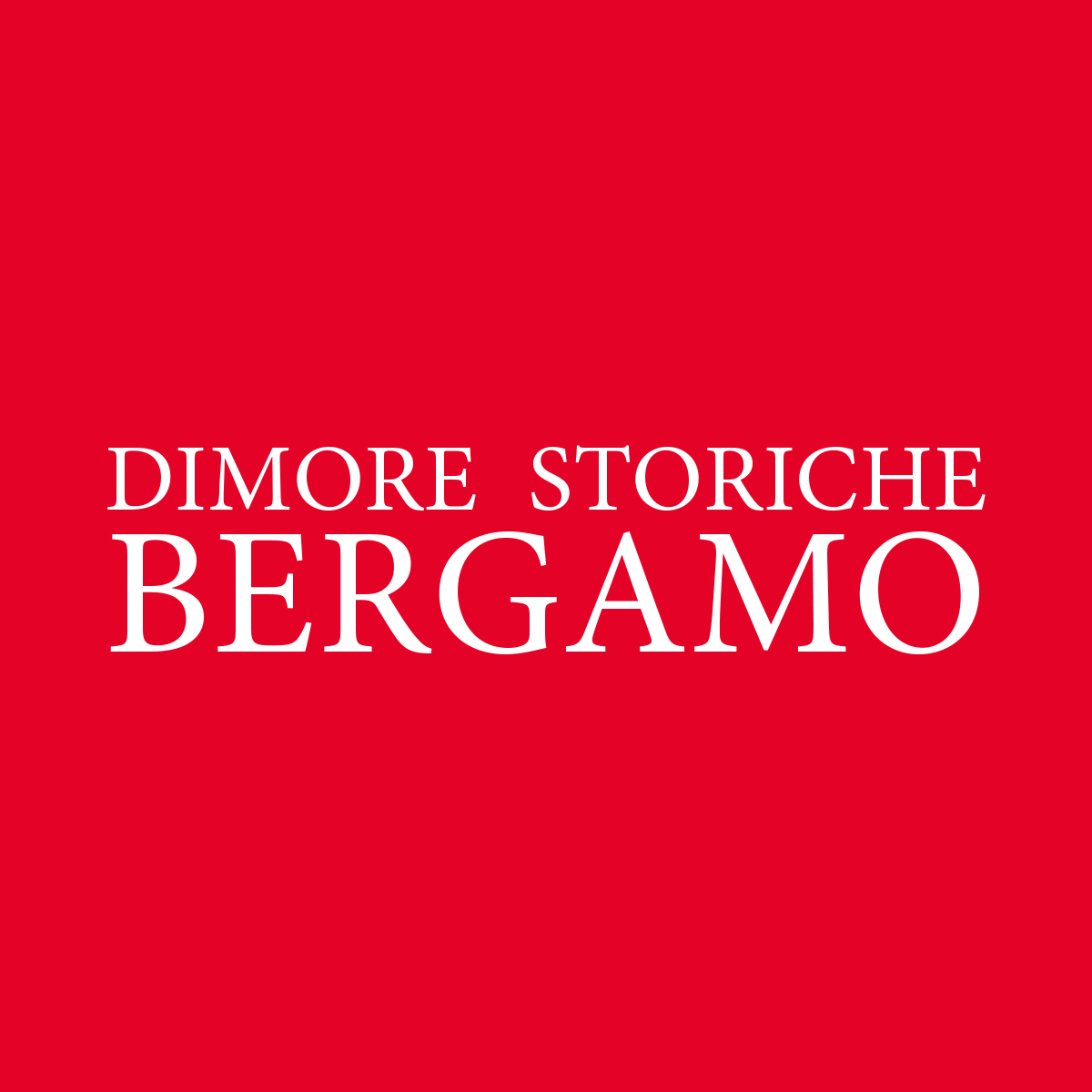 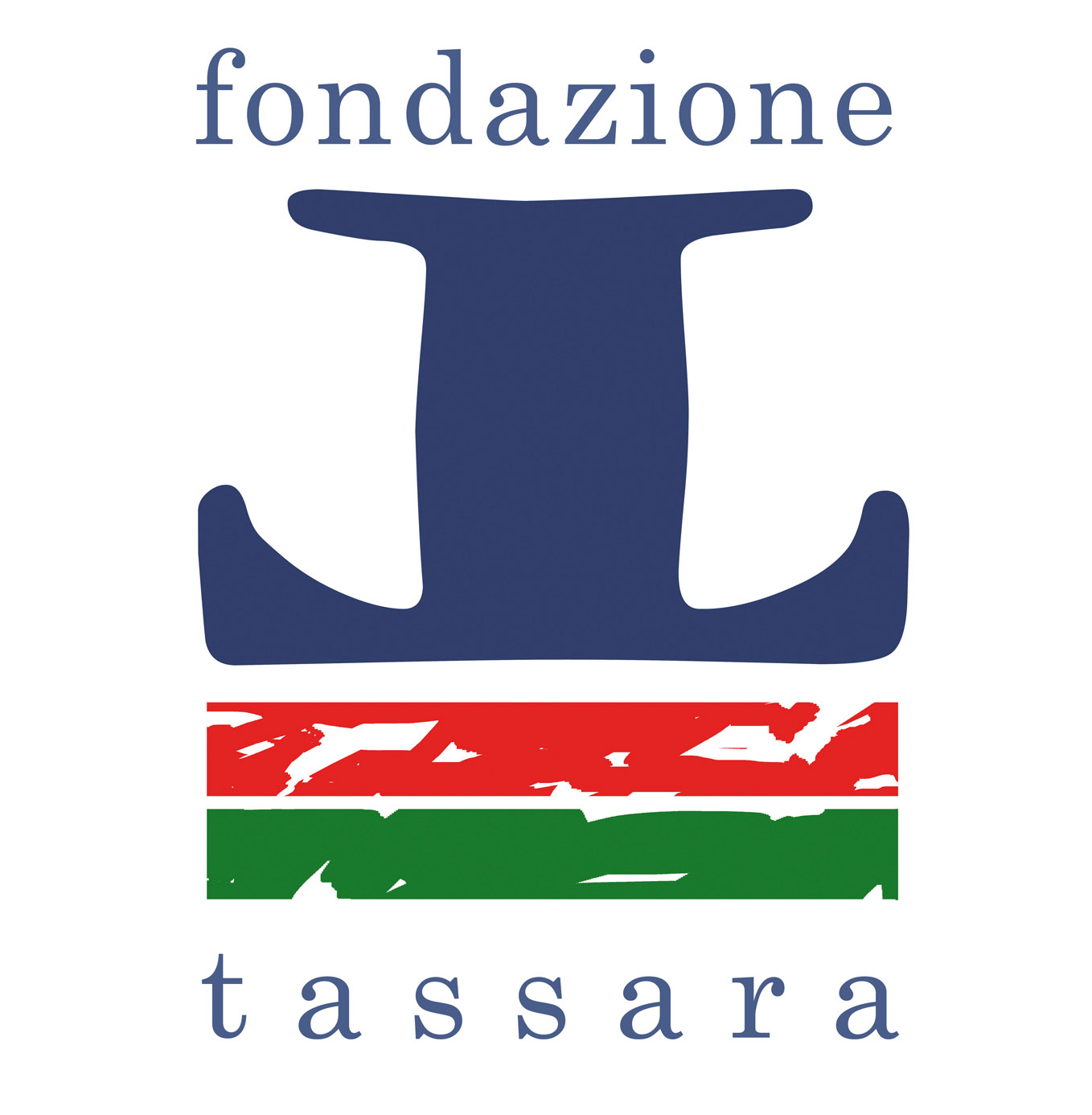 